Name ___________________  Class ___ - ___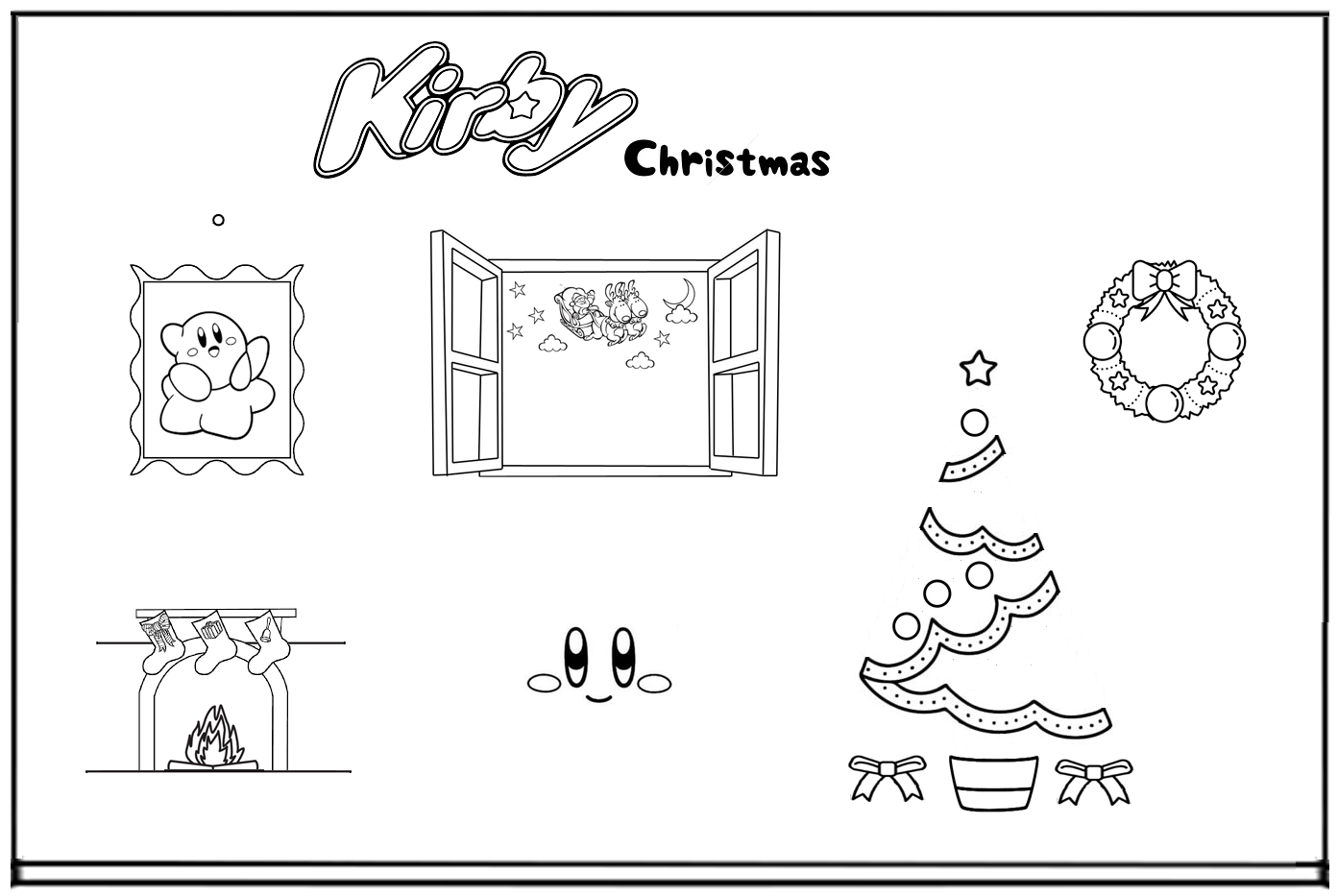 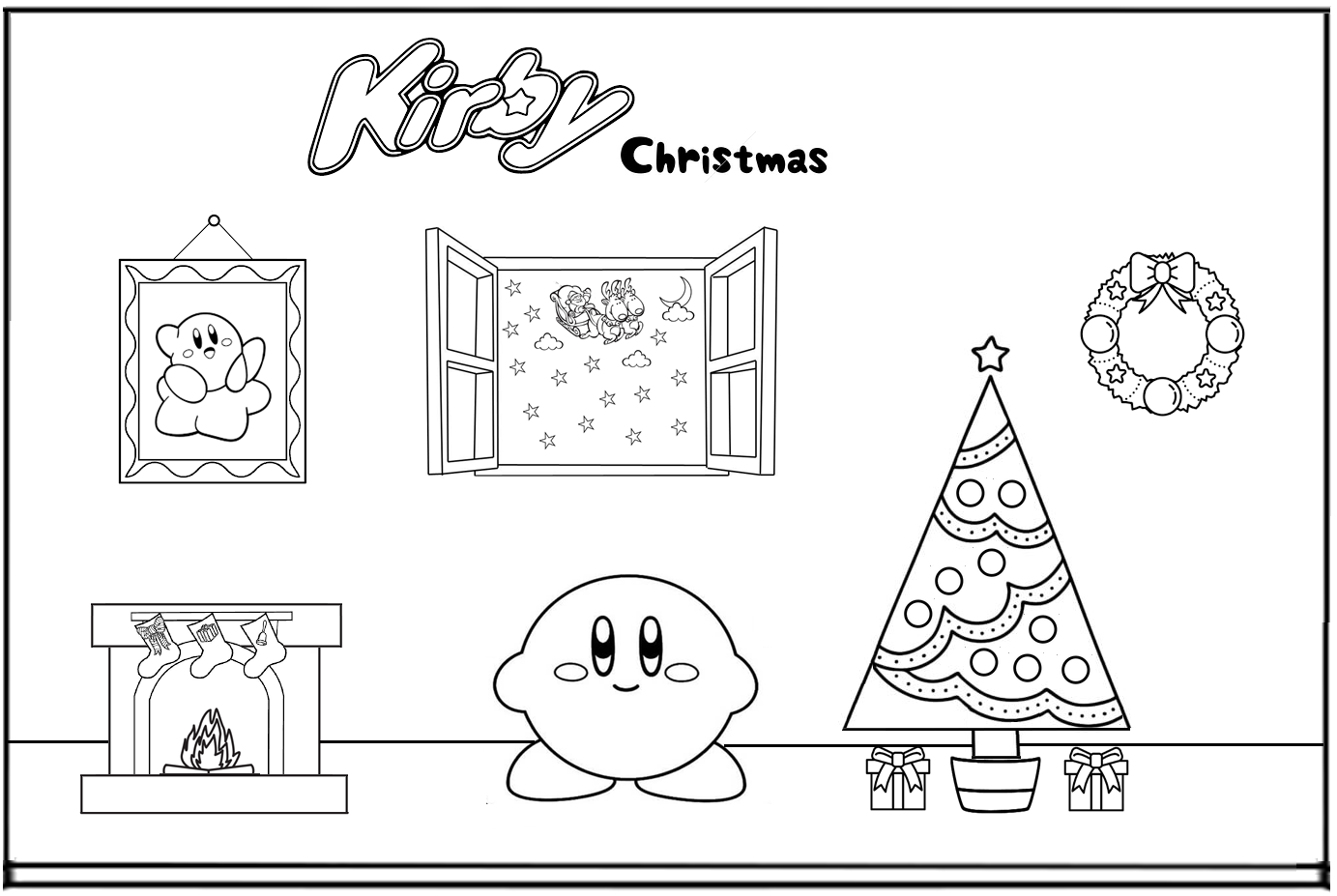 